Tropical Animals Font Practice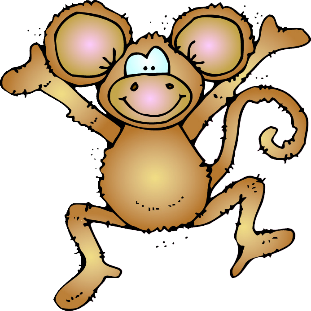 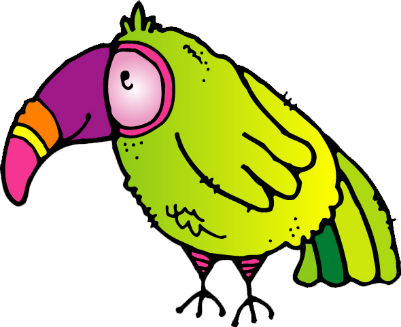 Sarah the Fancy SlothPete the Loud ParrotSam the Smooth SnakeMinnie the Crazy MonkeyLeo the Large LeopardLizzy the Little LizardTim the Talkative Toucan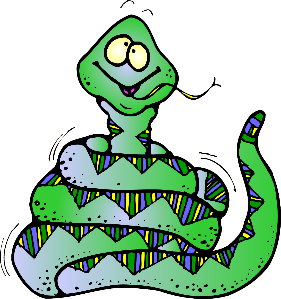 